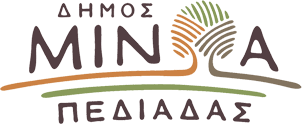 Αρκαλοχώρι, 08 / 09 /2021Προς: ΜΜΕΔΕΛΤΙΟ ΤΥΠΟΥΨήφισμα από το Δημοτικό Συμβούλιο του Δήμου Μινώα Πεδιάδας για απόδοση τιμής στον εκλιπόντα Μίκη ΘεοδωράκηΤο Δημοτικό Συμβούλιο του Δήμου Μινώα Πεδιάδας συνήλθε σε Έκτακτη Συνεδρίαση, σήμερα 08-09-2021, λόγω του θανάτου του μεγάλου Έλληνα μουσουργού, αντιστασιακού, πολιτικού και αγωνιστή της Δημοκρατίας Μίκη (Μιχαήλ) Θεοδωράκη.Ο Μίκης Θεοδωράκης ήταν ο τελευταίος των μεγάλων που μας άφησε πάνω στην διακοσιοστή επέτειο από τον ξεσηκωμό των Ελλήνων. Έζησε και πρόσφερε στην Πατρίδα μας παγκόσμια αναγνώριση, μελοποιώντας τους μεγάλους μας ποιητές (Ρίτσο, Σεφέρη, κλπ) αλλά και τους κλασσικούς ρεμπέτες. Ο Μίκης Θεοδωράκης ως πολιτικός έδειξε εντιμότητα και εγρήγορση καταγγέλλοντας σε διεθνές επίπεδο κάθε απόπειρα παραβίασης της δημοκρατίας και ανεξαρτησίας των λαών. Ήταν ο ίδιος που με την στάση ζωής του δίδαξε την εθνική ενότητα υπενθυμίζοντας στις ομιλίες του ότι ο διχασμός ήταν υπαίτιος για τα δεινά που έζησε ο λαός μας. Θα μείνει στην μνήμη των Ελλήνων ως ένας από τους ικανότερους και αξιότερους πρεσβευτές του Ελληνικού Πνεύματος. Ως εκ’  τούτου το Δημοτικό Συμβούλιο Μινώα Πεδιάδας αποφασίζει ομόφωναΟ Δήμαρχος και Αντιπροσωπεία του Δημοτικού Συμβουλίου να παρευρεθεί στην κηδεία του.Να αποδοθεί το όνομά του σε μία κεντρική οδό του Δήμου.